ilKey Club Application for 2013-2014Fill in the boxes and circle the letters corresponding to your name1. Last Name 							 2. First Name3. Address ____________________________			4. Grade (Circle One):       9	10	11	12	    _____________________________    5. What is your hobby/talent? (i.e scrapbook, dance) _________________________6. Cell No.: (___)______________________			Home:(________)_________________________ 7. E-mail Address (Designate zeros as  0   :________________________________________________________________________8. Birthday (MM/DD/YY):_________________9. AIM SN:_______________________ 10. Preferred to be Contacted By (Circle One): 11. Have you been a member of Key Club or Builder’s Club before?                                             Phone      Email      SN       Cell(Circle One)            Yes               NoInstructions1. Neatly fill out application completely. 2. Carefully read over contact, and sign it.3.Attach payment in an envelope to the application,if it is not attached, it    It WILL NOT BE ACCEPTED. ($12) (Checks made out to Cerritos HS Key Club)4. Turn in the application packet to any officer or the Key Club Room (Rm 614) during snack or lunch. DUE OCT. 18!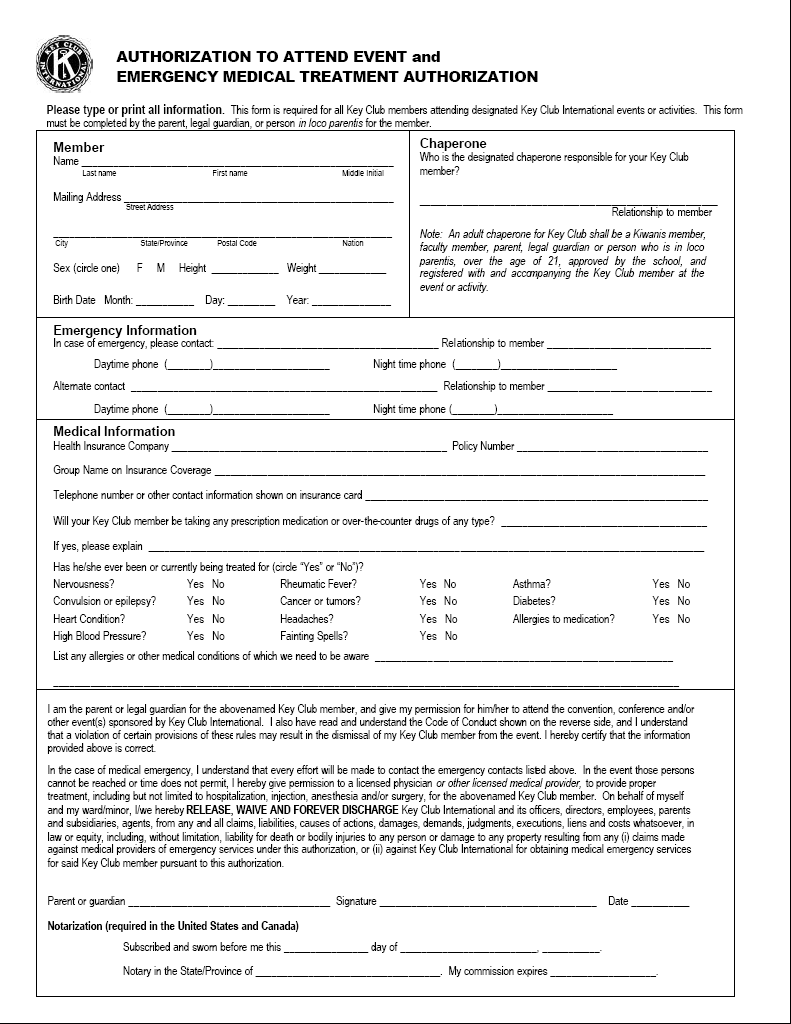 AAAAAAAAAAAAAAAAAAAAAAAAAAAABBBBBBBBBBBBBBBBBBBBBBBBBBBBCCCCCCCCCCCCCCCCCCCCCCCCCCCCDDDDDDDDDDDDDDDDDDDDDDDDDDDDEEEEEEEEEEEEEEEEEEEEEEEEEEEEFFFFFFFFFFFFFFFFFFFFFFFFFFFFGGGGGGGGGGGGGGGGGGGGGGGGGGGGHHHHHHHHHHHHHHHHHHHHHHHHHHHHIIIIIIIIIIIIIIIIIIIIIIIIIIIIJJJJJJJJJJJJJJJJJJJJJJJJJJJJKKKKKKKKKKKKKKKKKKKKKKKKKKKKLLLLLLLLLLLLLLLLLLLLLLLLLLLLMMMMMMMMMMMMMMMMMMMMMMMMMMMMNNNNNNNNNNNNNNNNNNNNNNNNNNNNOOOOOOOOOOOOOOOOOOOOOOOOOOOOPPPPPPPPPPPPPPPPPPPPPPPPPPPPQQQQQQQQQQQQQQQQQQQQQQQQQQQQRRRRRRRRRRRRRRRRRRRRRRRRRRRRSSSSSSSSSSSSSSSSSSSSSSSSSSSSTTTTTTTTTTTTTTTTTTTTTTTTTTTTUUUUUUUUUUUUUUUUUUUUUUUUUUUUVVVVVVVVVVVVVVVVVVVVVVVVVVVVWWWWWWWWWWWWWWWWWWWWWWWWWWWWXXXXXXXXXXXXXXXXXXXXXXXXXXXXYYYYYYYYYYYYYYYYYYYYYYYYYYYYZZZZZZZZZZZZZZZZZZZZZZZZZZZZ